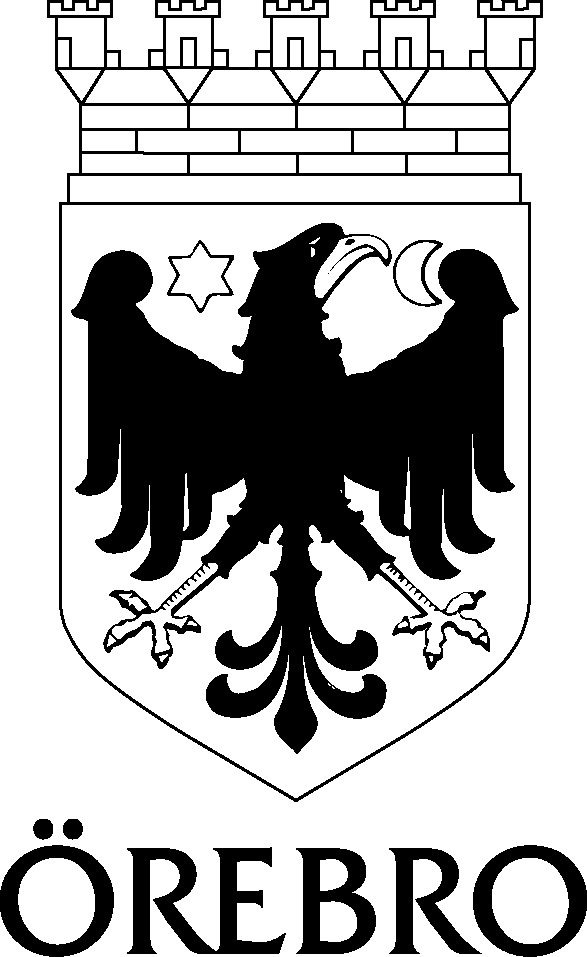 Sökande1 (2)Ansökan om dispens för slamtömning samt Ansökan om kompostering av slam  
                     66 § Föreskrifter om avfallshantering Örebro kommun                                              8 § Lokala hälsoskyddsföreskrifter FastighetsuppgifterAnsökan avserUppgift om minireningsverkKompostering (vid kompostering av slam från minireningsverk)Uppgifter om fastighet där spridning ska skeVar god vänd! Behandling av personuppgifterBygg- och miljönämnden behandlar dina personuppgifter i syfte att handlägga ärenden inom ramen för myndighetsutövning, med stöd av dataskyddsförordningen artikel 6.1e.	2 (2)

Information
Till ansökan ska du även bifoga följandeTeknisk beskrivning/information från tillverkaren om minireningsverket och komposten, t.ex. detaljerad broschyr, installationsanvisning eller skötselanvisningar.Karta över fastigheten:Vid slamkompostering ska följande information finnas på kartan: Plats/yta för kompostering och avstånd till närliggande vattentäkter. Avstånd till vattendrag och eventuella vattenförande diken ska också finnas med samt grundvattnets strömningsriktning.Vid frågor kontakta Miljöavdelningen via Servicecenter, tel: 019-21 10 00.En komplett ansökan förkortar handläggningstiden!NamnOrganisationsnr/PersonnrE-postadressE-postadressAdressTelefon dagtidPostnummer och ortTelefon mobilFastighetsbeteckningFastighetsbeteckningAdressTyp av bostadAntal boendePermanentbostadFritidsbostadAntal boendeFabrikatModellIntegrerad slamavskiljares volym (m3)Nuvarande tömningsfrekvens (ggr/år)Antal behållareAntal behållareVolym per behållareVolym per behållareVolym per behållareTyp av behållareTyp av behållareÄr behållaren tät?JaNejTyp av komposteringFörvaringsutrymme för komposteringFörvaringsutrymme för komposteringFörvaringsutrymme för komposteringVarmkomposteringKallkomposteringFörvaringsutrymme för komposteringFörvaringsutrymme för komposteringFörvaringsutrymme för komposteringFastighetsbeteckningAnge hur spridning ska skeAvstånd till närmaste boende (m)Avstånd till närmaste dricksvattentäkt (m)
Slampåse från minireningsverk med teknik för att avvattna slam ska komposteras innan slammet kan spridas på den egna fastigheten. För tillstånd till eget omhändertagande av slam från minireningsverk, krävs att avloppsanläggningens ägare också äger den fastighet där spridning ska ske. Spridning av avvattnat och komposterat slam ska ske enligt gällande bestämmelser och inte orsaka olägenhet för människors hälsa eller miljön. Tillstånd till eget omhändertagande av slam från minireningsverk ger tidsbegränsat i 5 år (Örebro kommuns föreskrifter om hantering av hushållsavfall). Därefter måste frågan prövas igen.UnderskriftUnderskriftUnderskriftDatumNamnförtydligandeNamnförtydligandeUnderskriftUnderskriftUnderskriftBlanketten och övriga handlingar sänds till: Miljöavdelningen, Örebro kommunBox 33400701 35 ÖrebroBlanketten och övriga handlingar sänds till: Miljöavdelningen, Örebro kommunBox 33400701 35 ÖrebroAvgift enligt taxa fastställd av Kommunfullmäktige (2023):3 420 kr – Prövning av ansökan om dispens från kommunens föreskrifter om avfallshantering